Խառը թվերի գումարում, հանում, բազմապատկում և բաժանումԴասարանական և տնային առաջադրանքներ Կատարեք գործողությունները․Լուծում ենք․ 1․ Պարկում կա 20 հատ տանձ և մանդարին։ Հայտնի է, որ ցանկցած 12 հատ մրգից գոնե մեկը տանձ է, իսկ ցանկացած 10 հատ մրգից գոնե մեկը մանդարին։ Յուրաքանչյուր մրգից քանի՞ հատ կա պարկում։1․ 12-1=11 2․ 20-11=9Պատ․ 9 տանձ, 11 մանդարին2․ Ամառային ճամբարին մասնակցում են 14 տղաներ:
Նրանցից 4 հոգի ճամբար էր գնացել իր 3 եղբայրների հետ:-նրանք մեկ ընտանիքից են:
Նրանցից 6 հոգի ճամբար էր գնացել իր 2 եղբայրների հետ:-նրանք 2 ընտանիքից են
Նրանցից 2 հոգի ճամբար էր գնացել իր 1 եղբոր հետ:-նրանք 1 ընտանիքից են։
Նրանցից 2 հոգի ճամբարում եղբայր չուներ:- նրանք երկու ընտանիքից են:
Պարզել, թե քանի՞ հատ ընտանիքից էր երեխա գնացել ճամբար2+1+1+2=63․  Բալը գտնվում է բաժակի մեջ: Տեղափոխել լուցկու երկու հատիկ այնպես, որ բալը հայտնվի բաժակից դուրս:
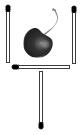 